                        Профсоюз работников народного образования и науки РФ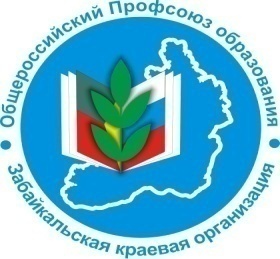                   Забайкальская краевая организацияВ ПРОФСОЮЗНЫЙ УГОЛОК                                       Информационный листок «Профсоюз помог». Выпуск № 2  май    2019 г. Профсоюз помог получить звание «Ветеран труда» В феврале 2019 года Забайкальский краевой суд, не согласившись с решением Центрального районного суда г. Читы, удовлетворил требования учителя Н.Н. Абрамовой и признал за ней право на присвоение звания «Ветеран труда».Педагогический стаж Н.Н Абрамовой более 25   лет, в  2009 году она была награждена Почетной грамотой Минобрнауки РФ как победитель конкурса лучших учителей России в рамках Национального Приоритетного проекта «ОБРАЗОВАНИЕ». Это послужило основанием для  ее обращения в Министерство труда и социальной защиты населения Забайкальского края с заявлением о присвоении звания «Ветеран» труда. Но краевое министерство не согласившись с этим аргументом, дважды отказало  заявительнице сославшись на то, что данная грамота и не соответствует описанию Почетной грамоты Минобрнауки РФ, утвержденному  Приказом Министерства науки и высшего образования РФ от 11 декабря 2018 г. N 71н «О ведомственных наградах Министерства науки и высшего образования Российской Федерации».  После  попыток решить вопрос самостоятельно Наталья Николаевна обратилась за правовой помощью в Забайкальский краевой комитет Профсоюза работников народного образования и науки РФ. Главный правовой инспектор крайкома подготовила документы для обращения в Центральный районный  суд г. Читы. В ноябре прошлого года решением Центрального районного  суда г. Н.Н.Абрамовой было отказано в удовлетворении исковых требований. Не согласившись с решением суда  первой инстанции, истцом при дальнейшей поддержке крайкома профсоюза была подана апелляционная жалоба в Забайкальский краевой суд. Судебная коллегия второй инстанции не согласилась с выводами коллег из Центрального районного суда Читы и приняла новое решение в пользу истицы.Из фрагмента решения Забайкальского краевого суда: «… На момент награждения Абрамовой Н.Н. правовой статус Почетной грамоты Министерства образования и науки Российской Федерации был определен приказом Минобрнауки Российской Федерации от 06.10.2004 № 84 «О знаках отличия в сфере образования и науки», которым Почетная грамота Министерства образования и науки Российской Федерации, в числе других знаков отличия была отнесена к ведомственным знакам отличия Министерства образования и науки Российской Федерации.Таким образом, Абрамова Н.Н., имея необходимый страховой стаж (свыше 20 лет) и ведомственный знак отличия, в силу вышеприведенных норм закона, регулирующих данные правоотношения, имеет право для присвоения звания "Ветеран труда".…. Довод ответчика о том, что победа в конкурсе лучших учителей РФ не является основанием для награждения почетной грамотой Минобрнауки РФ, судебная коллегия полагает необоснованным. Учитывая вышеизложенное, судебная коллегия полагает, что решение суда первой инстанции подлежит отмене». Таким образом, Забайкальский краевой суд признал за Абрамовой Н.Н. право на присвоение звания «Ветеран труда» и обязал Министерство труда и социальной защиты населения Забайкальского края выдать ей удостоверение единого образца.